ສາທາລະນະ​ລັດ ປະຊາທິປະ​ໄຕ ປະຊາຊົນ​ລາວ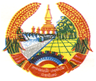 ສັນຕິພາບ ​ເອກະລາດ ປະຊາທິປະ​ໄຕ ​ເອກະ​ພາບ ວັດ​ທະ​ນະຖາ​ວອນກະຊວງ​ສາທາລະນະ​ສຸກກົມ​ອາຫານ ​ແລະ ຢາຂໍ້​ມູນ ​ແລະ ຂັ້ນ​ຕອນສຳລັບ​ການ​ປະກອບ​ເອກະສານ​ ເພື່ອຂໍ​ຜະລິດຜະລິດ​ຕະພັນ​ເຄມີ​ທີ່​ນຳ​ໃຊ້​ໃນ​ຄົວ​ເຮືອນຕ້ອງ​ມີ​ໂຮງງານ/ຫ້ອງຜະລິດທີ່ໄດ້ມາດຕະຖານຕັ້ງ​ຢູ່ ສປປ ລາວ ທີ່​ຖືກຕ້ອງ​ຕາມ​ກົດໝາຍ;ຕ້ອງ​ມີ​ວິຊາ​ການ​ດ້ານ​ການ​ຜະລິດ ທີ່ຜ່ານການຝຶກອົບຮົມ ຫຼື ຈົບວິຊາສະເພາະດ້ານ​ເຄມີ/​ເພສັຊ ທີ່ມີປະສົບ​ການ​​ການ​ປະກອບ​ເອກະສານ​ເພື່ອ​ຂໍ​ໃບ​ອະນຸຍາດ​ດ້ານ​ວິຊາ​ການ:ໜັງສື​ສະ​ເໜີ​ຂໍ​ໃບ​ອະນຸຍາດ​ດ້ານ​ວິຊາ​ການ						1 ສະບັບຊີວະ​ປະຫວັດ​ຫຍໍ້ (2 ໜ້າ)								1 ສະບັບສໍາ​ເນົາ​ໃບ​ປະກາດ​ສະ​ນີຍະ​ບັດ ຫຼື ​ໃບ​ຢັ້ງຢືນການຝຶກອົບຮົມທີ່ກ່ຽວຂ້ອງ 			1 ສະບັບໃບ​ຢັ້ງຢືນ​ທີ່ຢູ່									1 ສະບັບໃບ​ຢັ້ງຢືນ​ສຸຂະພາບ									1 ສະບັບ​​ໃບ​ແຈ້ງ​ໂທດ									1 ສະບັບຮູບ​ຖ່າຍ​ຂະໜາດ 3X4 (ບໍ່​ເກີນ 3 ເດືອນ) 						3 ​ໃບ​ແຜນ​ວາດ​ທີ່​ຕັ້ງ​ຂອງ​ໂຮງງານ								1 ສະບັບລາຍການ​ວັດຖຸ​ເຄມີ​ທີ່​ຈະ​ນໍາ​ໃຊ້/ຜະລິດ (Chemical List) 				1 ສະບັບຂໍ້​ມູນ​ຄວາມ​ປອດ​ໄພ​ຂອງລາຍການ​ເຄມີ​ທີ່​ຈະ​ນໍາ​ໃຊ້ ແລະ ຜະລິດ (Safety Data sheet)	1 ສະບັບວິ​ທີ ​ແລະ ຂັ້ນ​ຕອນ​ການ​ຜະລິດ							1 ສະບັບສຳ​ເນົາໃບ​ທະບຽນ​ຕ່າງໆ​ທີ່​ກ່ຽວຂ້ອງ							1 ສະບັບໝາຍ​ເຫດ:        -    ຄ່າ​ທຳນຽມ 200,000 ກີບ/2ປີ;ບໍລິສັດ/​ໂຮງງານ ຕ້ອງ​ມາ​ຕໍ່​ໃບ​ອະນຸຍາດ​ດ້ານ​ວິຊາ​ການ​ກ່ອນຈະ​ໝົດ​ອາຍຸ 3 ​ເດືອນ​;ກໍລະນີ​ມີ​ການ​ປ່ຽນ​ແປງ​ວິຊາ​ການ​ຄົນ​ໃໝ່, ໂຮງງານ​ຕ້ອງ​ມາ​ແຈ້ງ​ກົມ​ອາຫານ ​ແລະ ຢາ ​ແລະ ປະກອບ​ເອກະສານຂໍ​ໃບ​ອະນຸຍາດ​ດ້ານ​ວິຊາ​ການ​ຄືນ​ໃໝ່ ພາຍ​ໃນ 3 ​ເດືອນ.ຂໍອະນຸຍາດ​ຜະລິດ​ທົດ​ລອງ:ໜັງສື​ສະ​ເໜີ​ຂໍອະນຸຍາດ​ຜະລິດ​ທົດ​ລອງ							1 ສະບັບແຜນວາດທີ່ຕັ້ງຂອງໂຮງງານ								1 ສະບັບ​ສຳ​ເນົາໃບ​ອະນຸຍາດ​ດ້ານ​ວິຊາ​ການ							1 ສະບັບສູດ​ຕຳລາ (Formulation)								1 ສະບັບລາຍການ​ວັດຖຸ​ເຄມີ​ທີ່​ຈະ​ນໍາ​ໃຊ້/ຜະລິດ (Chemical List) 				1 ສະບັບຂໍ້​ມູນ​ຄວາມ​ປອດ​ໄພ​ຂອງລາຍການ​ເຄມີ​ທີ່​ຈະ​ນໍາ​ໃຊ້ ແລະ ຜະລິດ (Safety Data sheet)	1 ສະບັບວິ​ທີ ​ແລະ ຂັ້ນ​ຕອນ​ການ​ຜະລິດ							1 ສະບັບ​ສຳ​ເນົາໃບ​ທະບຽນ​​ຕ່າງໆ​ທີ່​ກ່ຽວຂ້ອງ							1 ສະບັບໝາຍເຫດ:    -    ໃບອະນຸຍາດຜະລິດທົດລອງ ແມ່ນອະນຸຍາດນຳໃຊ້ຜະລິດທົດລອງ ເພື່ອນຳເອົາເອົາຜະລິດຕະພັນໄປວິໄຈຄຸນນະພາບເທົ່ານັ້ນ;ໃບອະນຸຍາດຜະລິດທົດລອງມີອາຍຸນຳໃຊ້ 01 ປີ.ວິໄຈຜະລິດ​ຕະພັນ:ໜັງສື​ສະ​ເໜີ​ຂໍໃບນຳສົ່ງວິໄຈ							1 ສະບັບ​ໃບ​ອະນຸຍາດ​ຜະລິດ​ທົດ​ລອງ							1 ສະບັບສຳ​ເນົາໃບ​ທະບຽນ​​ຕ່າງໆ​ທີ່​ກ່ຽວຂ້ອງ							1 ສະບັບໝາຍ​ເຫດ:  -   ຄ່າ​ໃຊ້​ຈ່າຍ​ໃນ​ການ​ວິ​ໄຈ ​ແມ່ນ​ບໍລິສັດ/ໂຮງງານ​ເປັນ​ຜູ້​ຮັບ​ຜິດ​ຊອບ;ກໍລະນີຜົນວິໄຈບໍ່ຜ່ານເກນມາດຕະຖານ ແລະ ບໍລິສັດ/ໂຮງງານໄດ້ປັບສູດຜະລິດຕະພັນຄືນໃໝ່, ໂຮງງານຕ້ອງໄດ້ແຈ້ງສູດ​ຕຳລາ, ລາຍການ​ວັດຖຸ​ເຄມີ​ທີ່​ຈະ​ນໍາ​ໃຊ້/ຜະລິດ ແລະ ວິ​ທີ ​ແລະ ຂັ້ນ​ຕອນ​ການ​ຜະລິດຄືນໃໝ່ ໃນການປະກອບແບບຟອມ​ໃນຄັ້ງຕໍ່ໄປ.ການຂໍຂຶ້ນ​ທະບຽນ​ຜະລິດ​ຕະພັນ​ເຄມີ​ຄົວ​ເຮືອນ:	ພາກທີ 1: ຂໍ້ມູນກ່ຽວກັບບໍລິສັດ/ໂຮງງານ:ສຳ​ເນົາໃບ​ອະນຸຍາດ​ດ້ານ​ວິຊາ​ການ								1 ສະບັບແຜນວາດທີ່ຕັ້ງຂອງໂຮງງານ								1 ສະບັບສຳ​ເນົາໃບ​ທະບຽນ​​ຕ່າງໆ​ທີ່​ກ່ຽວຂ້ອງ								1 ສະບັບພາກທີ 2: ຂໍ້ມູນກ່ຽວກັບຜະລິດຕະພັນ:ສູດ​ຕຳລາ (Formulation)								1 ສະບັບ ລາຍການ​ວັດຖຸ​ເຄມີ​ທີ່​ຈະ​ນໍາ​ໃຊ້/ຜະລິດ (Chemical List)					1 ສະບັບ ວິ​ທີ ​ແລະ ຂັ້ນ​ຕອນ​ການ​ຜະລິດ								1 ສະບັບ ສຳ​ເນົາໃບ​ຢັ້ງຢືນ​ການຈົດ​ແຈ້ງ ຫຼື ​ຂຶ້ນ​ທະບຽນ​ຈາກ​ປະ​ເທດ​ຜູ້​ຜະລິດ*				1 ສະບັບ  ​ໃບ​ຢັ້ງຢືນ​ຜົນ​ວິ​ໄຈ (Certificate of Analysis)						1 ສະບັບ​ ສະຫຼາກ ​ແລະ ​ເຄື່ອງ​ຫຸ້ມ​ຫໍ່	 (Labeling and Packaging)					1 ສະບັບ ​ເລກ​ລະຫັດ​ການ​ຜະລິດ (Batch Coding System)						1 ສະບັບ ຜະລິດ​ຕະພັນ​ຕົວຢ່າງ (Product Sample)							1 ຕົວຢ່າງ* ​ສຳລັບ​ບໍລິສັດ​ນຳ​ເຂົ້າໝາຍ​ເຫດ:      -    ຄ່າ​ທຳນຽມ 200,000 ກີບ/ລາຍການ/2ປີ;​ໃບ​ຢັ້ງຢືນ​ການ​ຂຶ້ນ​ທະບຽນ​ດັ່ງກ່າວ ​ແມ່ນ​ຢັ້ງຢືນ​ໃຫ້​ຕາມ​ຜົນ​ວິ​ໄຈ​ທີ່ຜ່ານ​ເກນ​ມາດຕະຖານຂອງ​ຜະລິດ​ຕະພັນທີ່​ນຳ​ໄປ​ວິ​ໄຈ ​ແລະ ຂໍ້​ມູນຂອງ​ຜະລິດ​ຕະພັນ​ທີ່​ບໍລິສັດ​ສະໜອງ​ໃຫ້​ເທົ່າ​ນັ້ນ;​ກໍລະນີໂຮງງານມີ​ການປັບປຸງ/ປ່ຽນ​ແປງ​ ​ແລະ ພັດທະນາສູດຕຳລາຂອງຜະລິດ​ຕະພັນ​ໃໝ່, ໂຮງງານຕ້ອງ​ໄດ້​ປະກອບ​ເອກະສານ​ເລີ່​ມຈາກ​ຂັ້ນ​ຕອນ​ທີ III ຄືນ​ໃໝ່​;ກໍລະນີໂຮງງານມີ​ການປັບປຸງ/ປ່ຽນ​ແປງສະຫຼາກ ​ແລະ ​ເຄື່ອງ​ຫຸ້ມ​ຫໍ່ຂອງຜະລິດ​ຕະພັນ, ໂຮງງານຕ້ອງ​ແຈ້ງ​ກົມອາຫານ ​ແລະ ຢາ ກ່ອນ​ທີ່​ຜະລິດ​ຕະພັນ​ຊຸດ​ໃໝ່ຈະຖືກ​ຜະລິດ ​ແລະ ​ວາງ​ຂາຍ​ 3 ​ເດືອນ.ທ່ານ​ສາມາດ​ດາວ​ໂຫຼ​ດ​ແບບ​ຟອມຕ່າງໆ​ໄດ້​ທີ່ Website: ​www.fdd.gov.la  ​ແບບ​ຟອມຄຳ​ຮ້ອງ  ຢາ​ເສບ​ຕິດ, ​ເຄມີ ​ແລະ ​ເຄື່ອງ​ສຳອາງ  ເຄມີອັນຕະລາຍທີ່ນໍາໃຊ້ໃນຄົວເຮືອນ.;ສອບຖາມຂໍ້ມູນ (ພະແນກຄຸ້ມຄອງຢາເສບຕິດ, ເຄມີ ແລະ ເຄື່ອງສຳອາງ) : 021 255361 ແລະ 241001.